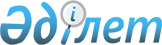 О внесении изменения в решение маслихата от 27 января 2020 года № 472 "Об утверждении Регламента собрания местного сообщества"Решение маслихата Костанайского района Костанайской области от 7 апреля 2023 года № 22
      Костанайский районный маслихат РЕШИЛ:
      1. Внести в решение маслихата "Об утверждении Регламента собрания местного сообщества" от 27 января 2020 года № 472 (зарегистрировано в Реестре государственной регистрации нормативных правовых актов под № 8929) следующее изменение:
      в Регламенте собрания местного сообщества, утвержденном указанным решением:
      абзац десятый пункта 4 исключить.
      2. Настоящее решение вводится в действие по истечении десяти календарных дней после дня его первого официального опубликования.
					© 2012. РГП на ПХВ «Институт законодательства и правовой информации Республики Казахстан» Министерства юстиции Республики Казахстан
				
      Председатель Костанайского районного маслихата 

М. Сартов
